MUNICIPIO DE CHEPIGANAPROVINCIA DE DARIÉN 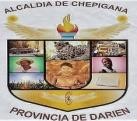 MUNICIPIO DE CHEPIGANA ACTOS PÚBLICOS SOMETIDOS A PARTICIPACIÓN CIUDADANA 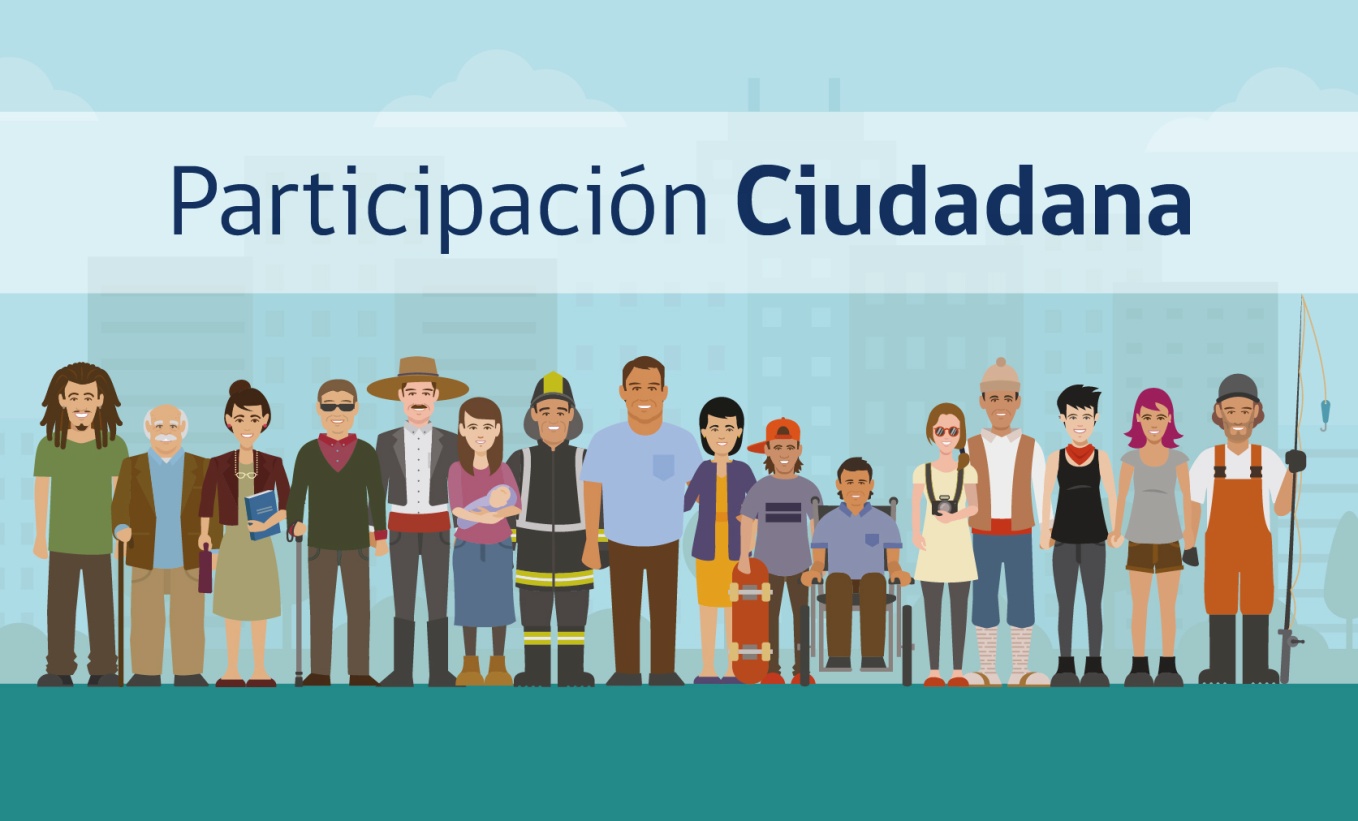 Durante el mes de octubre no se registraron actos Públicos sometidos a Participación Ciudadana. Sede principal: La Palma; Sector Calle principal, Tel.299-5138 Facebook: Alcaldía De Chepigana: Alcaldía De Chepigana  Correo Electrónico: tumunicipioc5@gmail.com